FOM 11Quadratics Word Problems and DesmosName: _____________________________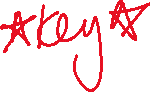 YOU ARE TO USE THE DESMOS APP FOR EACH QUESTION IN THIS LEARNING GOALNovice Apprentice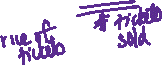 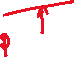 ExpertGraph the following equation into desmos.  Use the graph to find the below data:f(x) = x2 + 2x - 3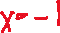 axis of symmetry: _________________________y-intercept: __________________________x-intercept(s): _________________________Domain: _____________________________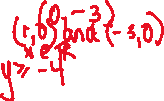 Range: _______________________________Graph the following equation into desmos.  Use the graph to find the below data:f(x) = 4(x - 1)(x + 2)axis of symmetry: __________________________y-intercept: ___________________________x-intercept(s): _________________________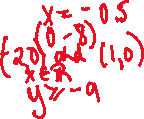 Domain: _____________________________Range: _______________________________Graph the following equation into desmos.  Use the graph to find the below data:f(x) = -x2 – 5x + 1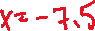 axis of symmetry: _________________________y-intercept: __________________________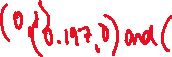 x-intercept(s): _________________________Domain: _____________________________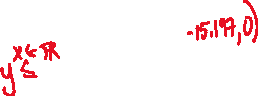 Range: _______________________________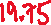 Graph the following equation into desmos.  Use the graph to find the below data:f(x) = -2(x – 5)2 – 5axis of symmetry: _________________________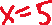 y-intercept: __________________________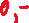 x-intercept(s): _________________________Domain: _____________________________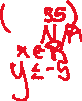 Range: _______________________________A skateboarder was recorded in frame by frame analysis and placed in one pictures as shown. The below function shows the skateboarders height above the ground, y, measured in metres, to the time, x, in seconds is:y = -1.9x2 + 5.6x + 1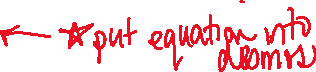 Graph the function using desmos.What is the skateboarder’s maximum height, to the nearest tenth of a metre?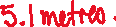 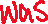 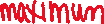 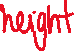 How many seconds does the skateboard “hang” in the air until he lands (to the nearest hundredth of a second)?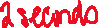 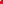 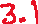 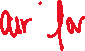 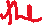 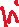 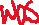 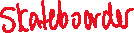 A grad committee is selling tickets to a pasta dinner fundraiser. They usually sell tickets for $50. At this price, they will sell 275 tickets. Looking at previous years sales they are aware that they will sell 10 fewer tickets for each price increase of $2. What function models the potential earnings, if x represents the number of price increases in dollars? Using desmos, what is the maximum revenue for the grad council?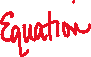 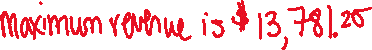 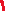 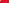 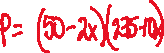 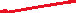 If they are wanting to earn the maximum revenue, how much should they sell the tickets for?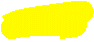 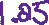 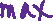 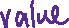 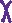 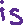 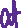 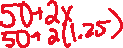 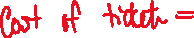 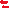 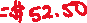 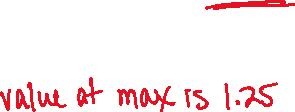 If they use this highest price ticket, how many tickets can they expect to sell?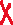 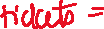 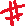 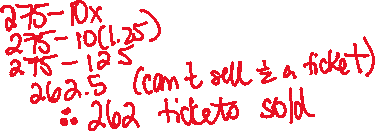 At the Canada Day celebration in Summerland, a firework is projected vertically into the air and reaches a maximum height of 100m.  The path of the firework is parabolic and lands 30 m from the launch site.  Determine the equation that models the height of the firework as a function of the horizontal distance travelled. 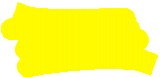 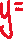 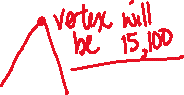 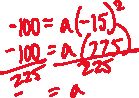 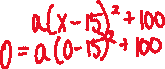 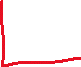 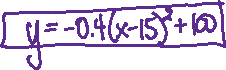 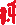 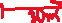 Use Desmos to graph the parabola.  How high is the firework after travelling the horizontal distance of 10m?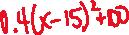 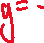 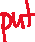 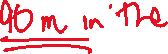 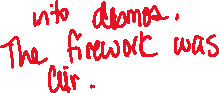 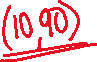 John sells boxes of apples for $25.  At this price, he can sell 20 boxes every week.  He wants to increase his earnings, but, from his research, he knows that he will sell 1 fewer boxes per week for each price increase of $2.What is the maximum amount that John can make?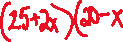 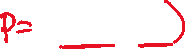 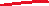 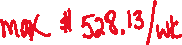 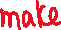 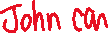 What should John charge for his box of apples if he wants to earn the maximum amount of money?	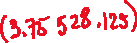 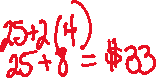 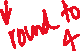 If he charges the amount of money that he would need to earn the highest amount, how many boxes of apples would he sell in a week?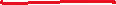 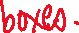 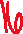 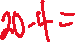 